Bunte Kartoffelgerichte: So schmeckt der Herbst Leckere Rezepte mit Kartoffeln zum Aufwärmen und für die schnelle KücheBerlin, 26. Oktober 2020. Im Herbst, wenn die Tage kürzer werden und das Laub der Bäume sich verfärbt, beginnt in Deutschland die Haupterntezeit der Kartoffel. Mit der tollen Knolle lassen sich viele bunte Gerichte zubereiten, die nicht nur das Farbenspiel der Blätter nachahmen, sondern an den kühleren Tagen auch richtig aufwärmen. Die Kartoffel-Marketing GmbH verrät zwei schmackhafte Rezepte für die dritte Jahreszeit.
Orientalische Kartoffeln: Geschmacksvielfalt im heißen Tongefäß
Vor allem ab dem Herbst freuen wir uns besonders über warme Speisen. Ein farbenfroher Magenwärmer, der gleichzeitig auch zu Hause in Urlaubsstimmung versetzt, ist ein orientalischer Kartoffeltopf. Neben den leckeren Knollen entführen uns Kichererbsen, Auberginen und Joghurtsoße geschmacklich in die Welt von Tausendundeine Nacht. Original in einer Tajine zubereitet oder in einer feuerfesten Form im Ofen, ist das bunte Herbstgericht leicht gekocht. Hierfür zunächst eine Brühe aus Knoblauch, Zwiebeln, Ingwer, Sojasoße, Zitronensaft, Salz, Pfeffer und der Gewürzmischung Ras el Hanout anrühren. Danach die Brühe, Kartoffeln, Tomaten, Auberginen und gekochte Kichererbsen in die Tajine oder die ofenfeste Form geben und im Backofen schmoren lassen. Zitronenthymian, Zitronensaft, Salz und Pfeffer verfeinern das kräftig-würzige Gericht mit einer säuerlichen Note. Als Topping sorgt Joghurt mit Zitronensaft und Olivenöl für einen frischen Geschmack.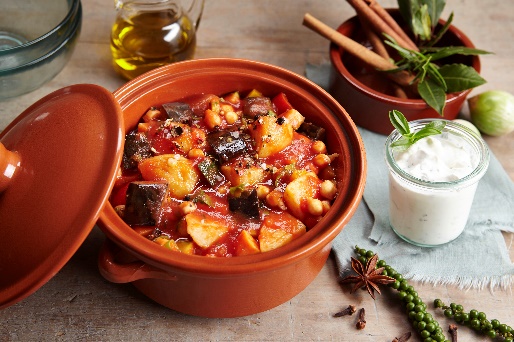 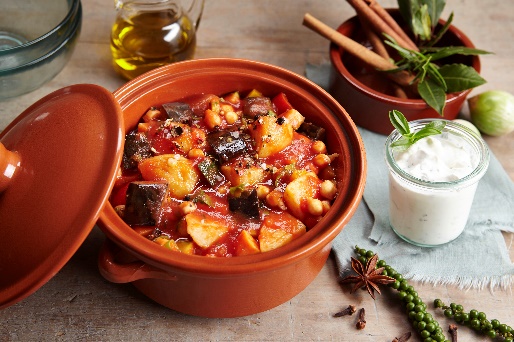 Wer die Leckerei aus der orientalischen Küche gerne ausprobieren möchte, findet das ausführliche Rezept unter folgendem Link: https://www.die-kartoffel.de/19-blog/rezepte/320-orientalische-kartoffeln. 
Herbstlicher Kartoffel-Flammkuchen mit Kürbis: Blitzrezept für den FeierabendWenn es in der Küche schnell gehen soll, ist ein Kartoffel-Flammkuchen mit Kürbis und Birne die richtige Wahl. Der Flammkuchen lässt sich nicht nur fix zubereiten, sondern schmeckt durch das Zusammenspiel der herbstlichen Zutaten auch besonders lecker. Kartoffeln, Kürbis und Birne einfach in dünne Scheiben schneiden, Crème fraîche auf dem fertigen Flammkuchenteig verteilen und ihn mit den klein geschnittenen Zutaten belegen. Kräuter der Provence, Parmesan und gehackte Walnüsse sorgen für einen herzhaften Geschmack. Den Flammkuchen anschließend im Ofen bei 220 Grad Ober- und Unterhitze backen – fertig. Und das Beste: Sollte etwas vom Abendessen übrigbleiben, schmeckt der Flammkuchen auch noch am nächsten Tag.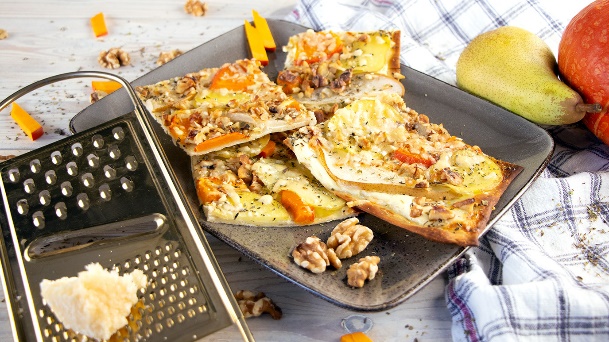 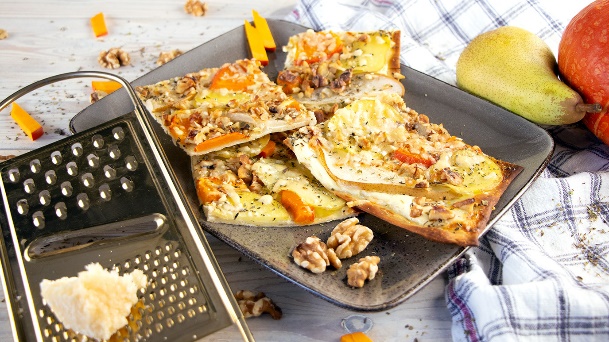 Das vollständige Rezept für den Kartoffel-Kürbis-Flammkuchen finden Interessierte unter: https://www.die-kartoffel.de/suche/rezepte/kartoffel-kuerbis-flammkuchen-mit-birne.Weitere Informationen, tolle Rezepte und Tipps rund um die Kartoffel unter: www.die-kartoffel.deDie Kartoffel auf Instagram: diekartoffel.deDie Kartoffel auf Facebook: DieKartoffelZeichenanzahl (inkl. Leerzeichen, ohne Headline): 2.231
Keywords: Kartoffel, Herbst, Erntezeit, orientalisch, Kürbis, schnell gekocht, Rezept

Weitere Pressemitteilungen zur tollen Knolle finden sich hier: www.kartoffelmarketing.de/presse.Über die KMGDie Kartoffel-Marketing GmbH (KMG) wurde 2014 gegründet. Sie versteht sich als „Bündnis der Kartoffelprofis“ und repräsentiert die deutschen Speisekartoffelproduzenten und die Kartoffelhändler. Ihr Ziel ist es, die Verbraucher in Deutschland über die Vielseitigkeit und den hohen Wert der Kartoffel zu informieren. Zur KMG gehören der Deutsche Kartoffelhandelsverband e. V., die Bundesvereinigung Erzeugergemeinschaften Kartoffeln und der Verein Landvolk Niedersachsen – Landesbauernverband e. V. Projekte der KMG werden von der Landwirtschaftlichen Rentenbank unterstützt. Experten-Interviews:Wir arbeiten mit zahlreichen Experten aus dem Kartoffelanbau und aus der Kartoffelproduktion zusammen, die Ihnen für Interviews zur Verfügung stehen. Bitte wenden Sie sich gerne an uns.Pressekontakt: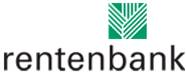 agentur05 GmbH | Christina Fischer

E-Mail: fischer@agentur05.de
Tel.: 0221 925454-816                                                                                    gefördert von der                                                                           Sachsenring 81 | 50677 Köln                                                                          Landwirtschaftlichen Rentenbank